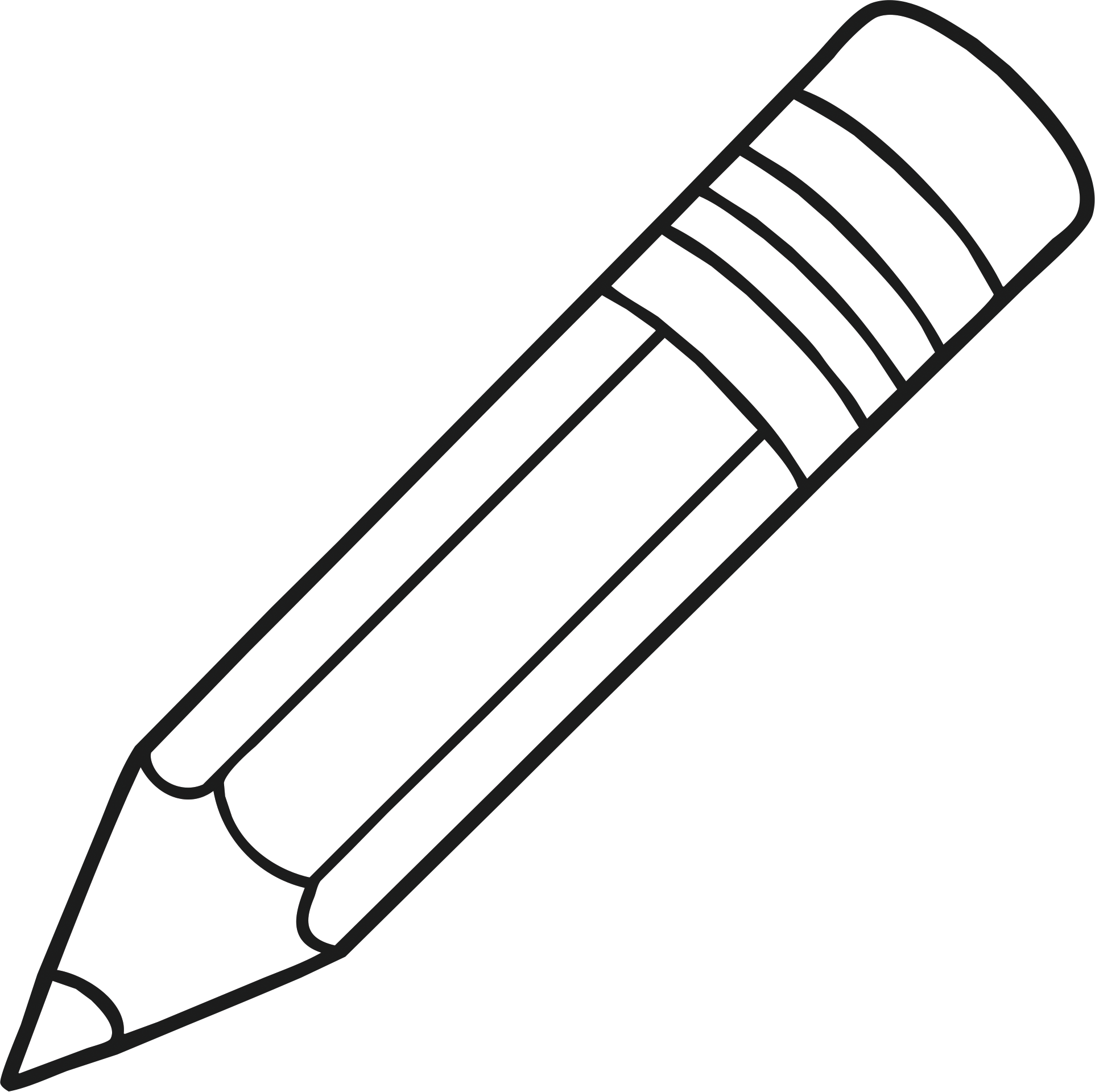 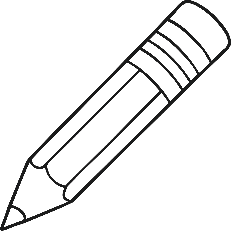 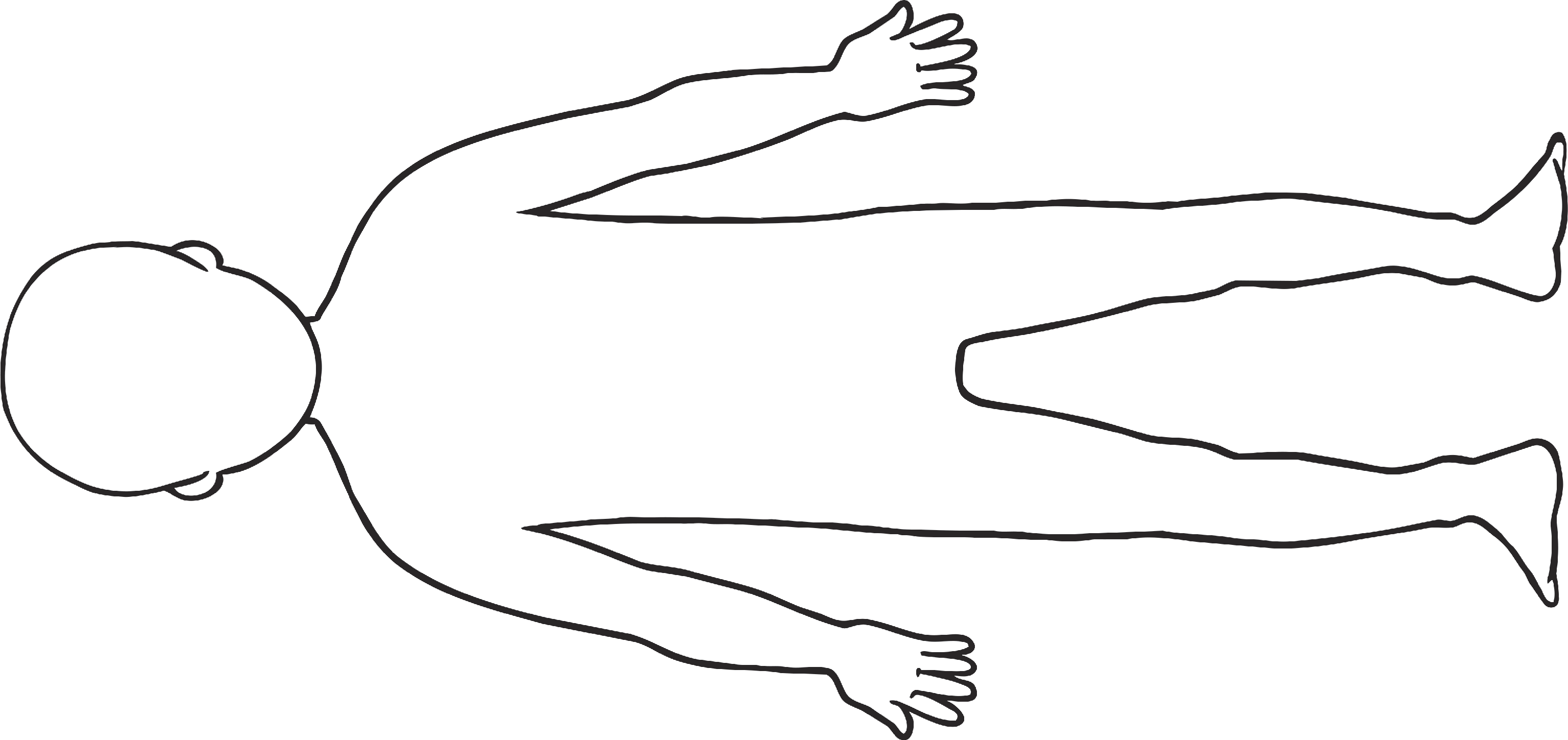 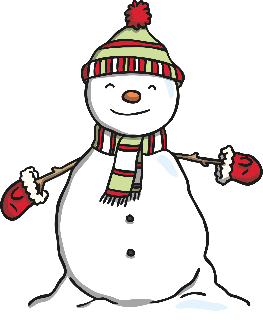 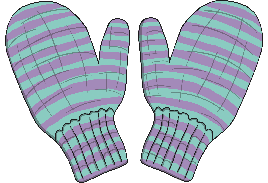 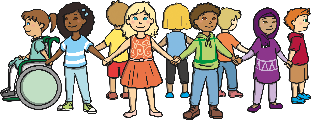 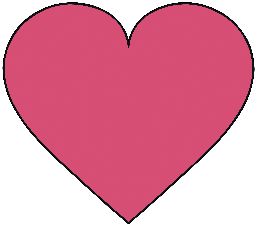 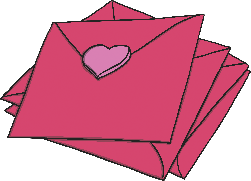 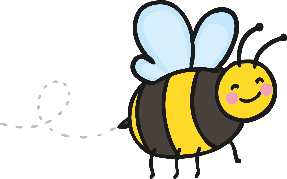 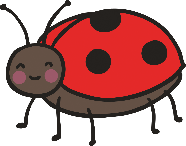 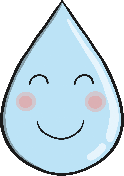 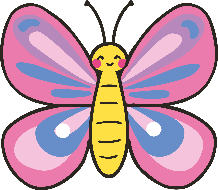 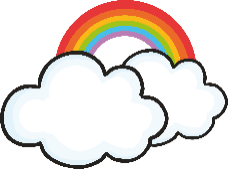 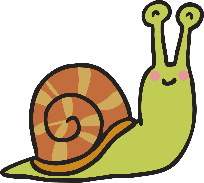 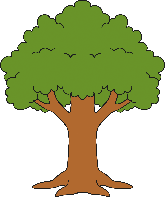 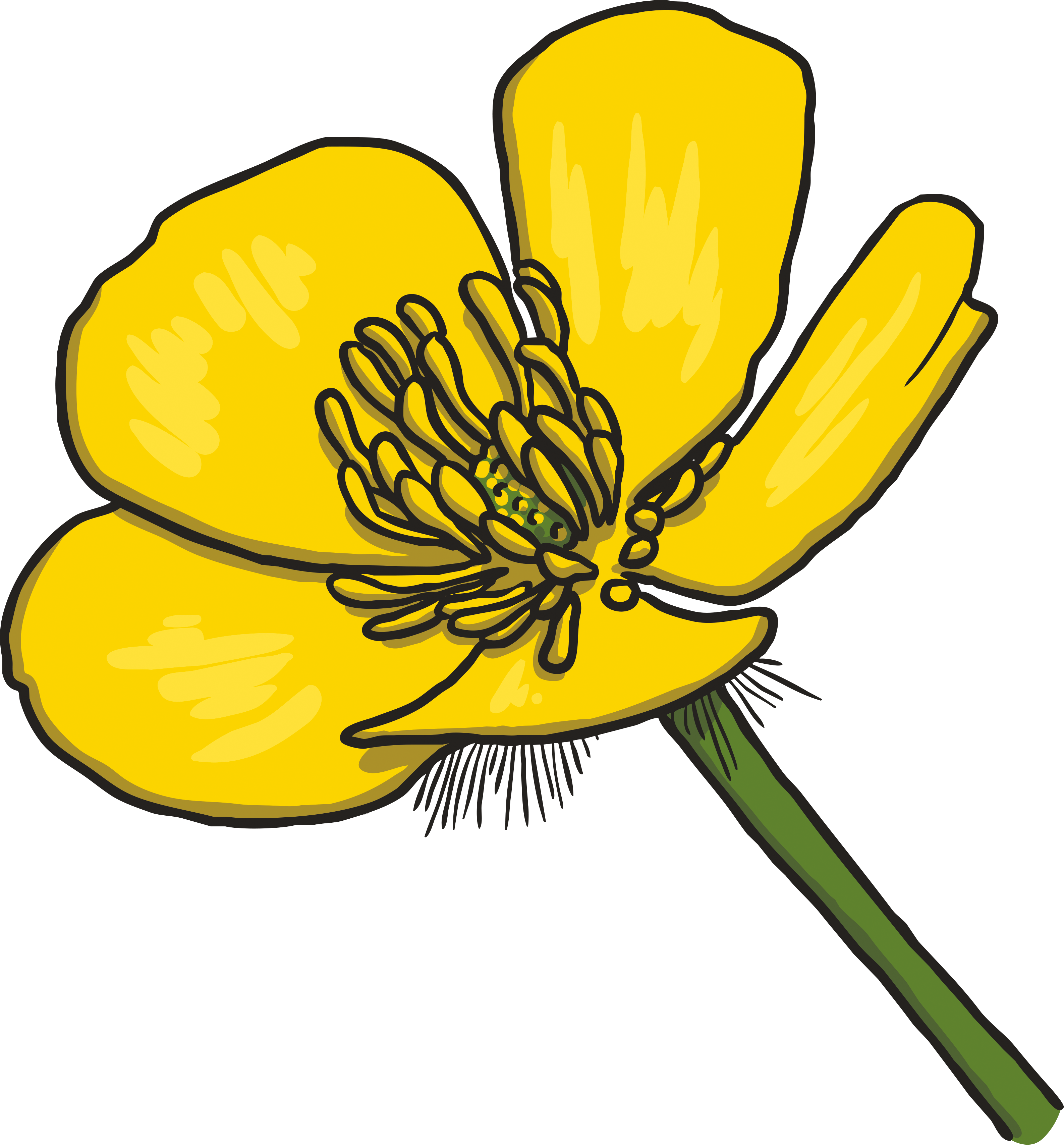 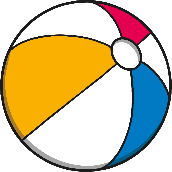 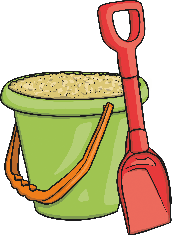 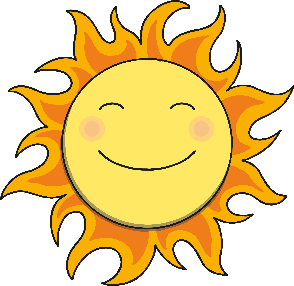 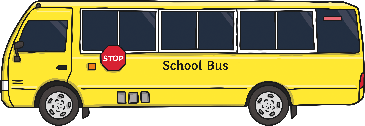 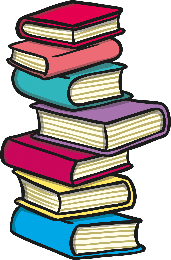 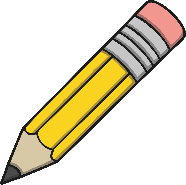 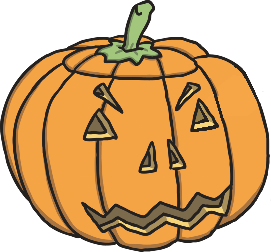 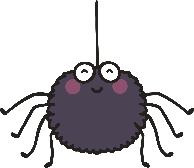 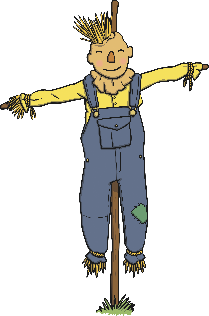 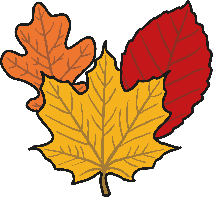 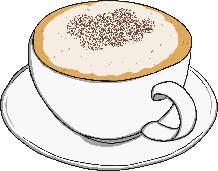 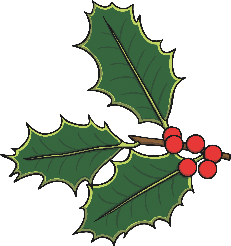 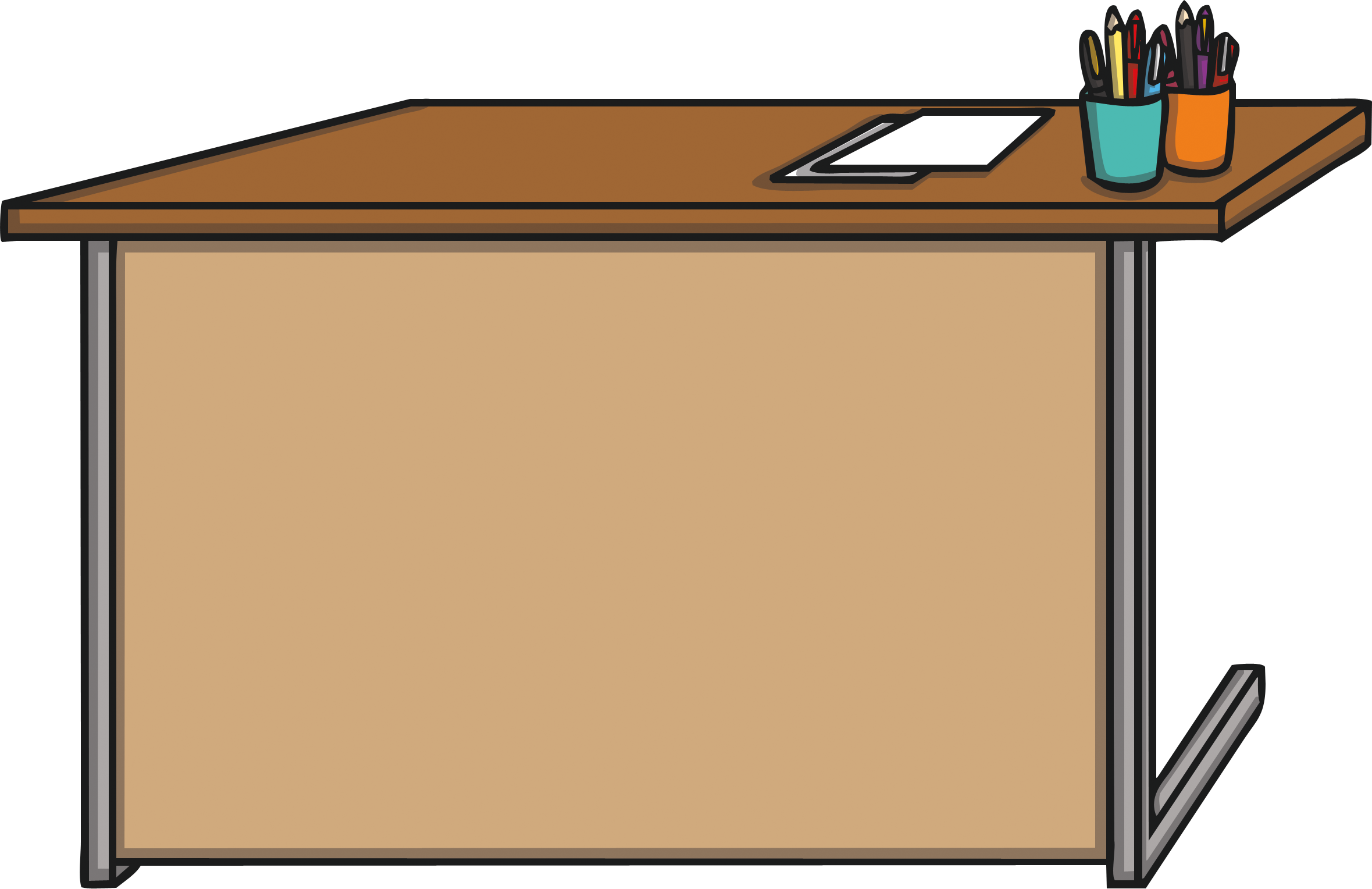 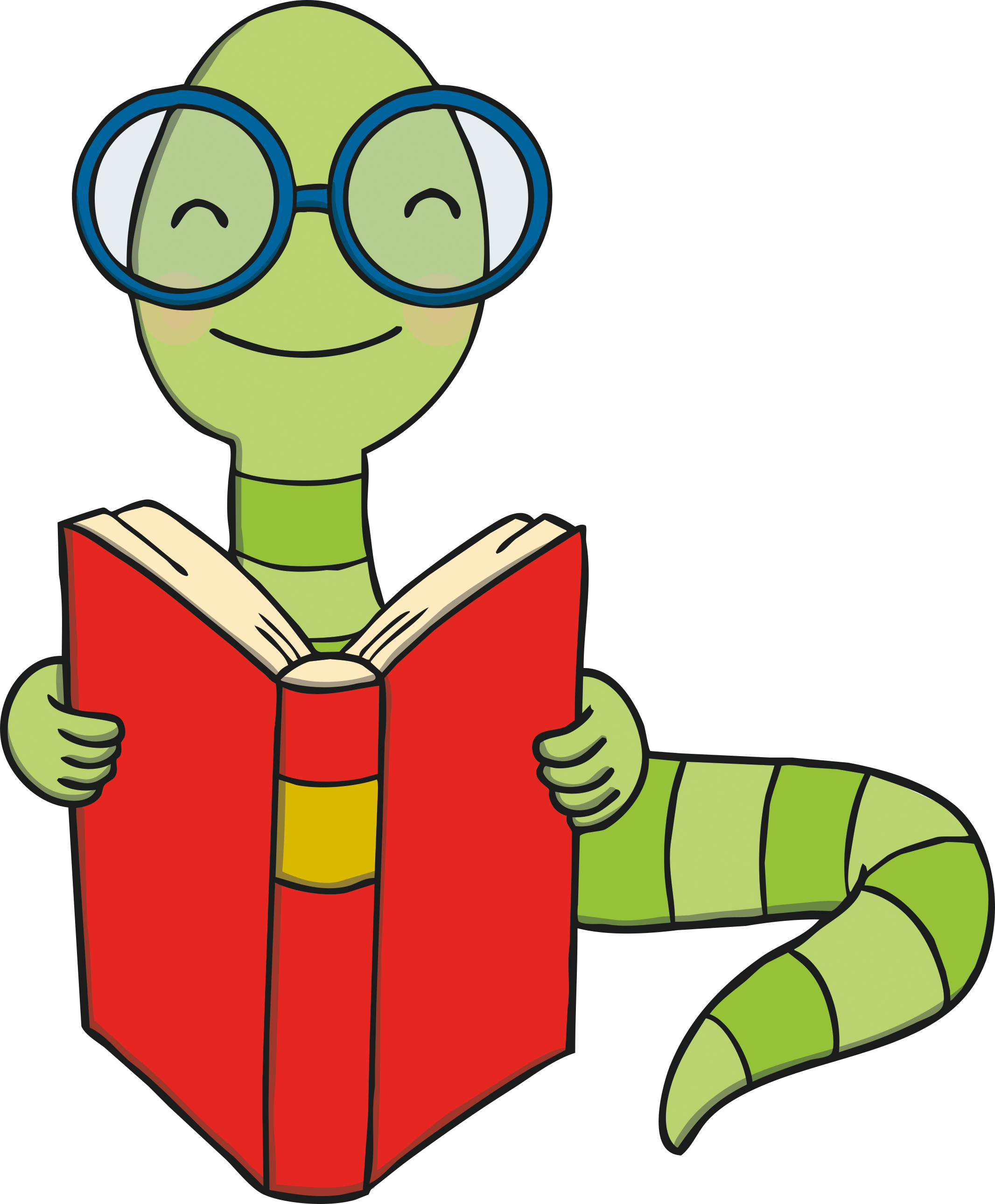 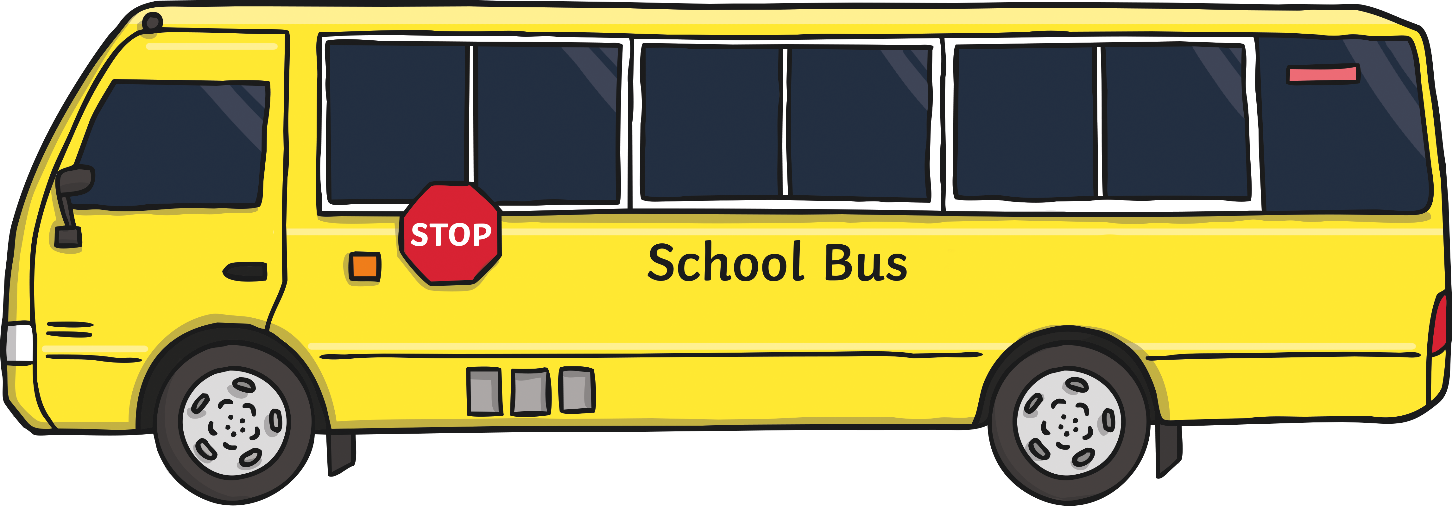 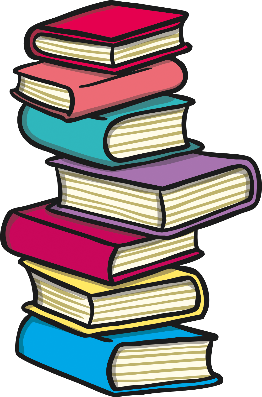 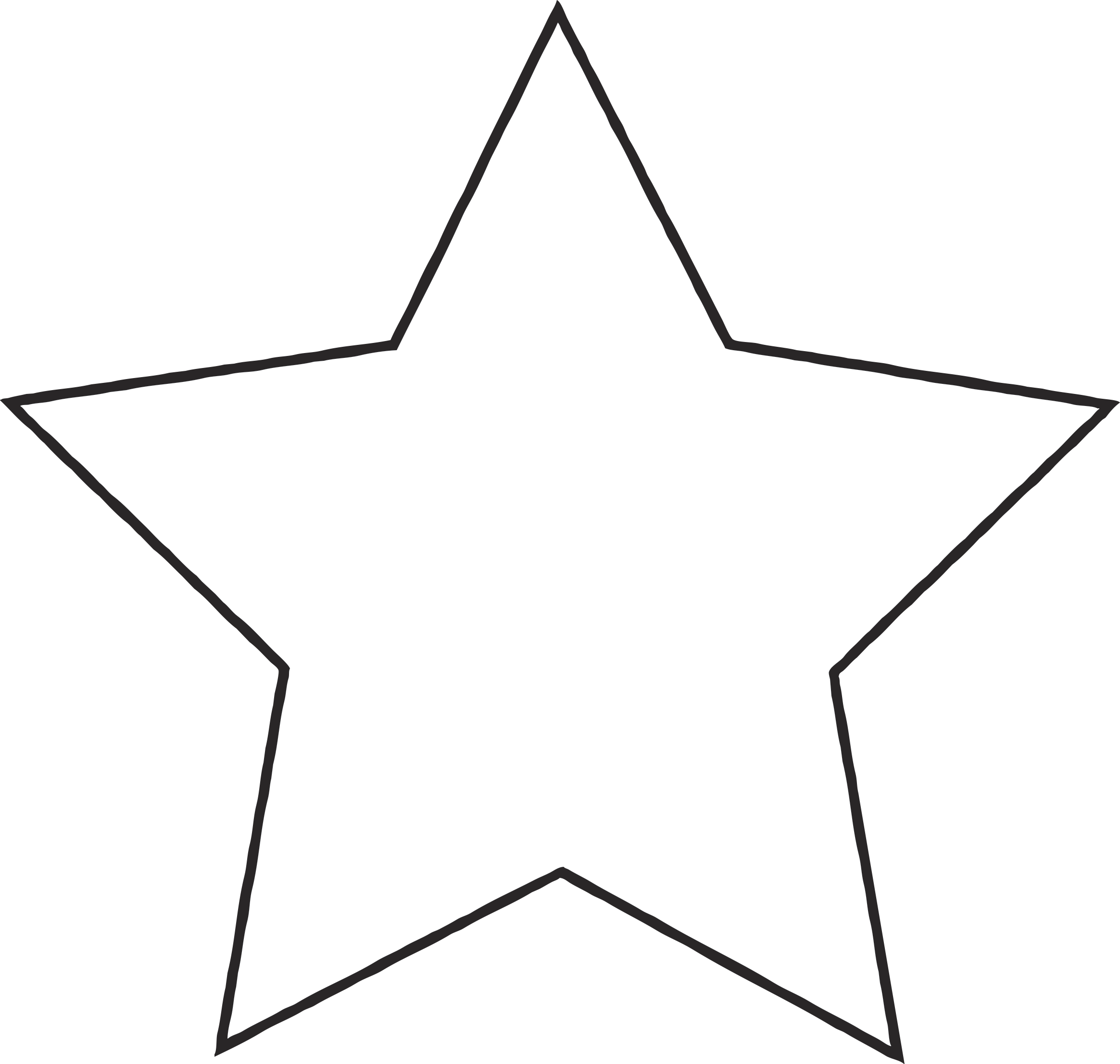 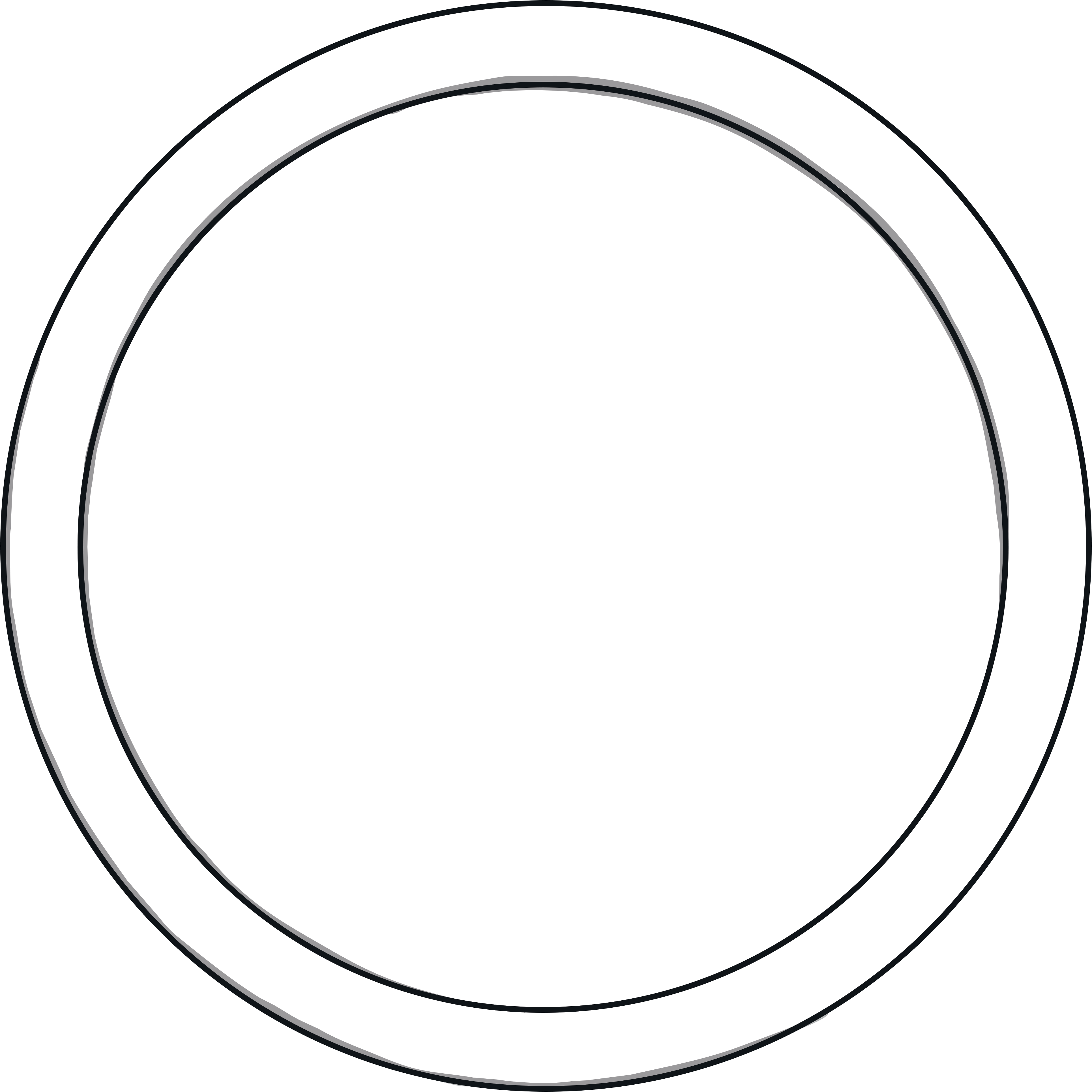 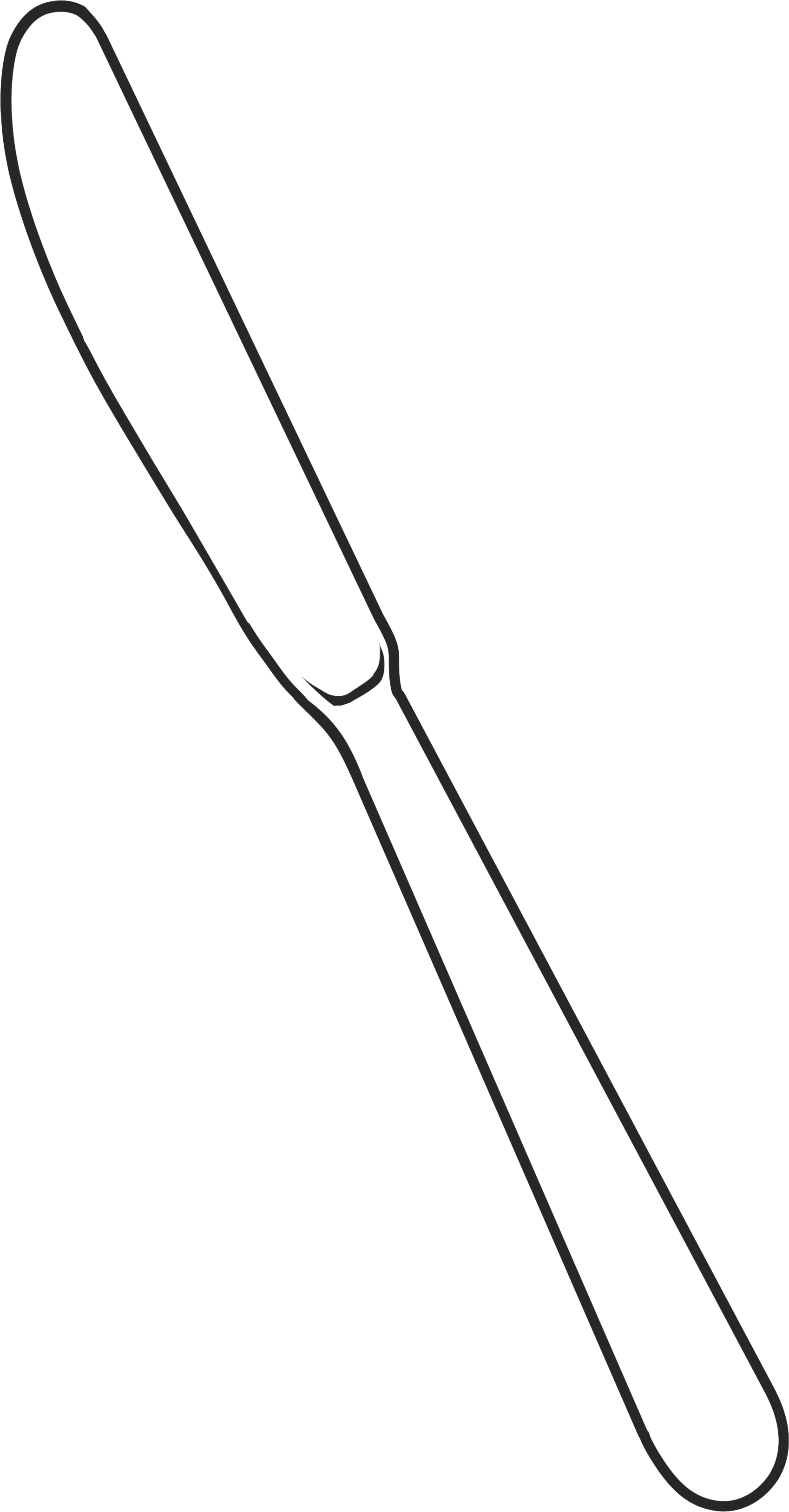 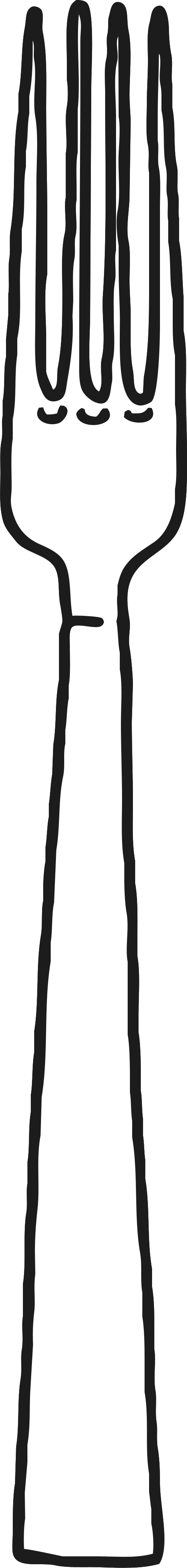 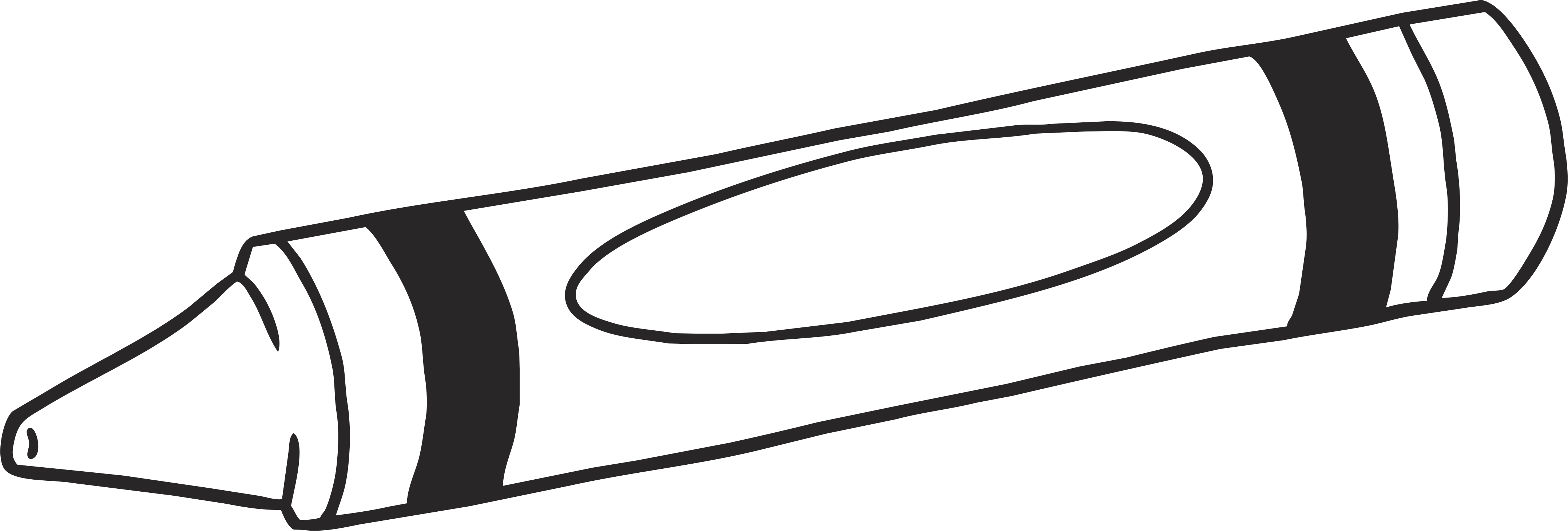 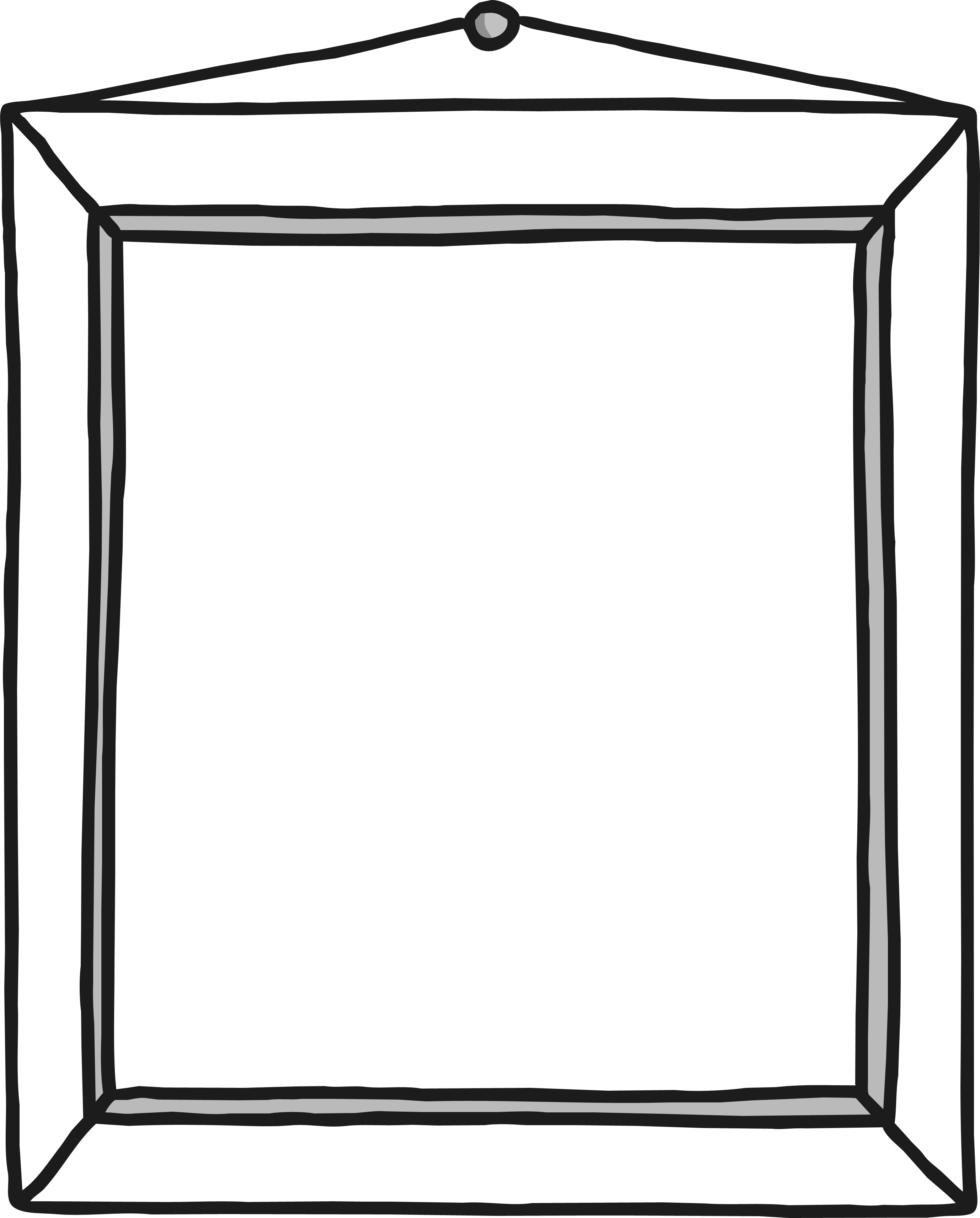 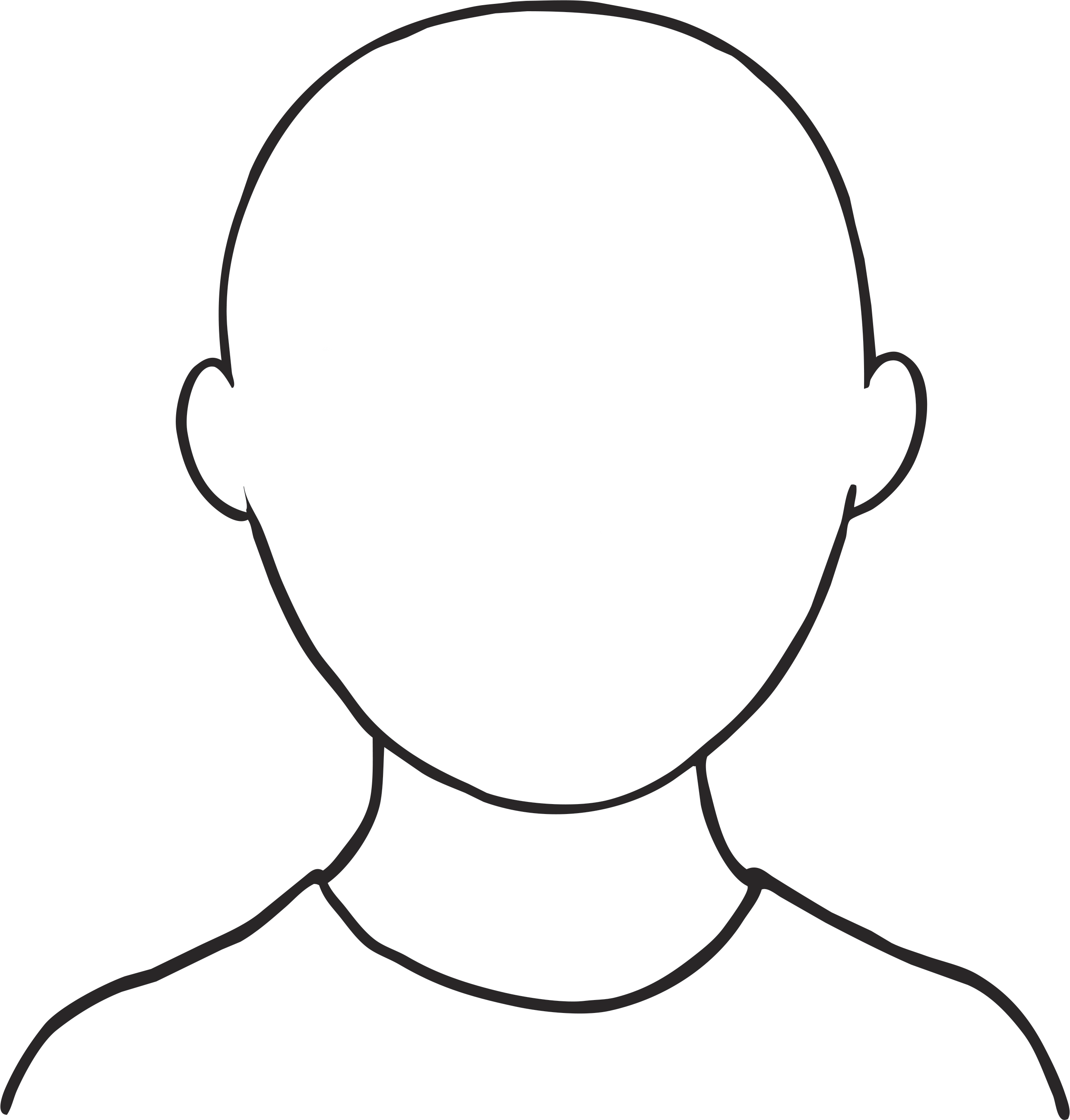 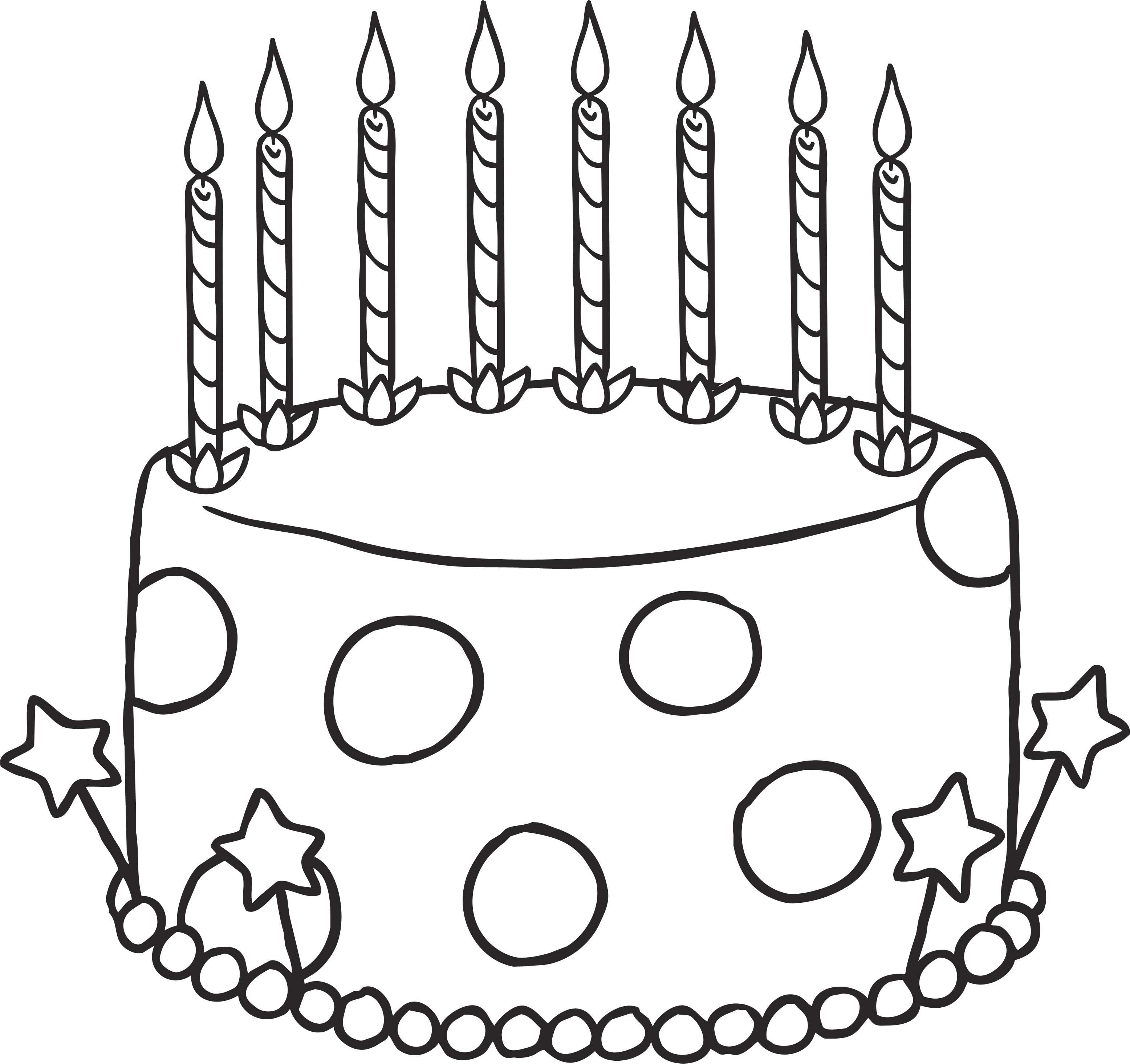 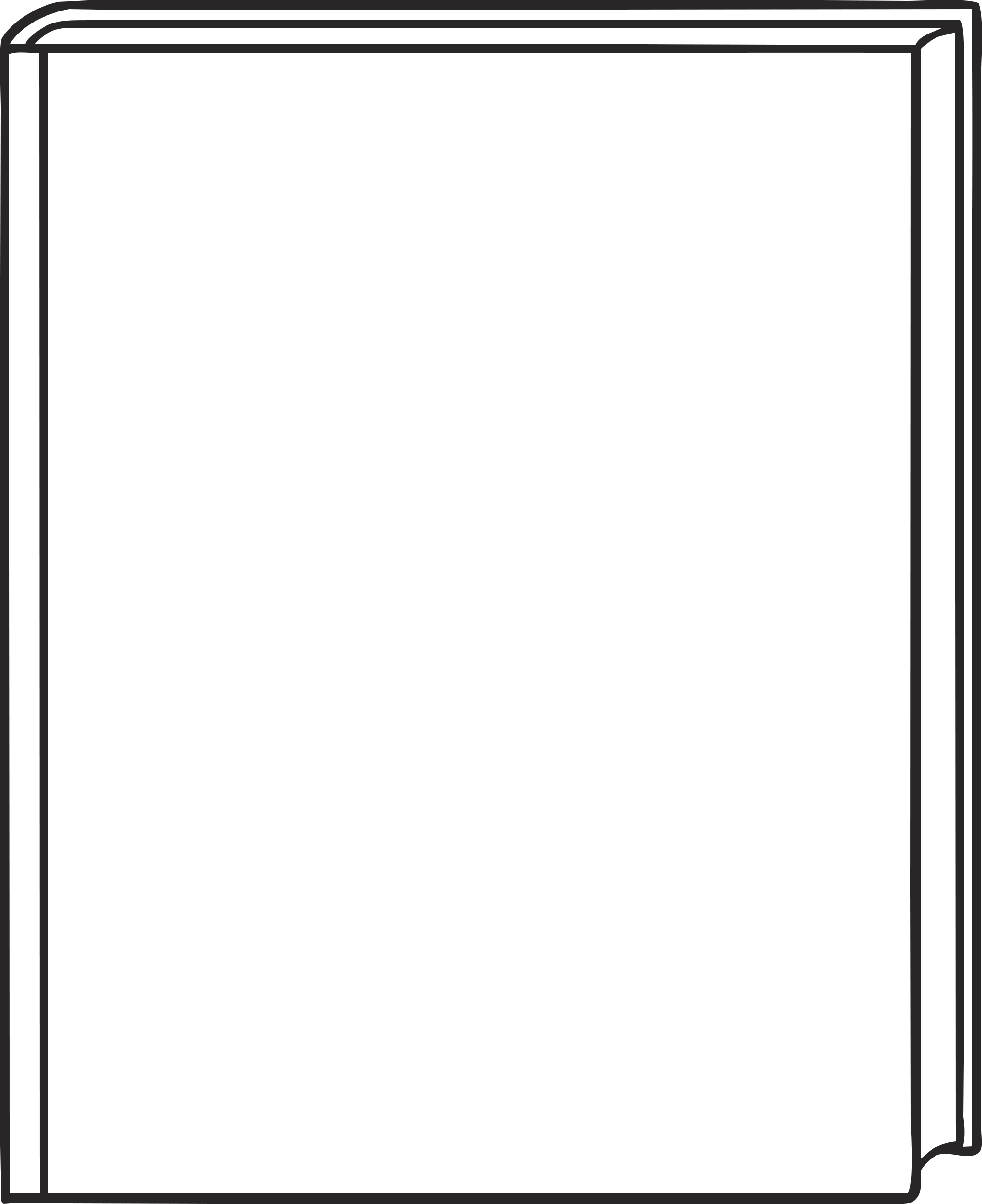 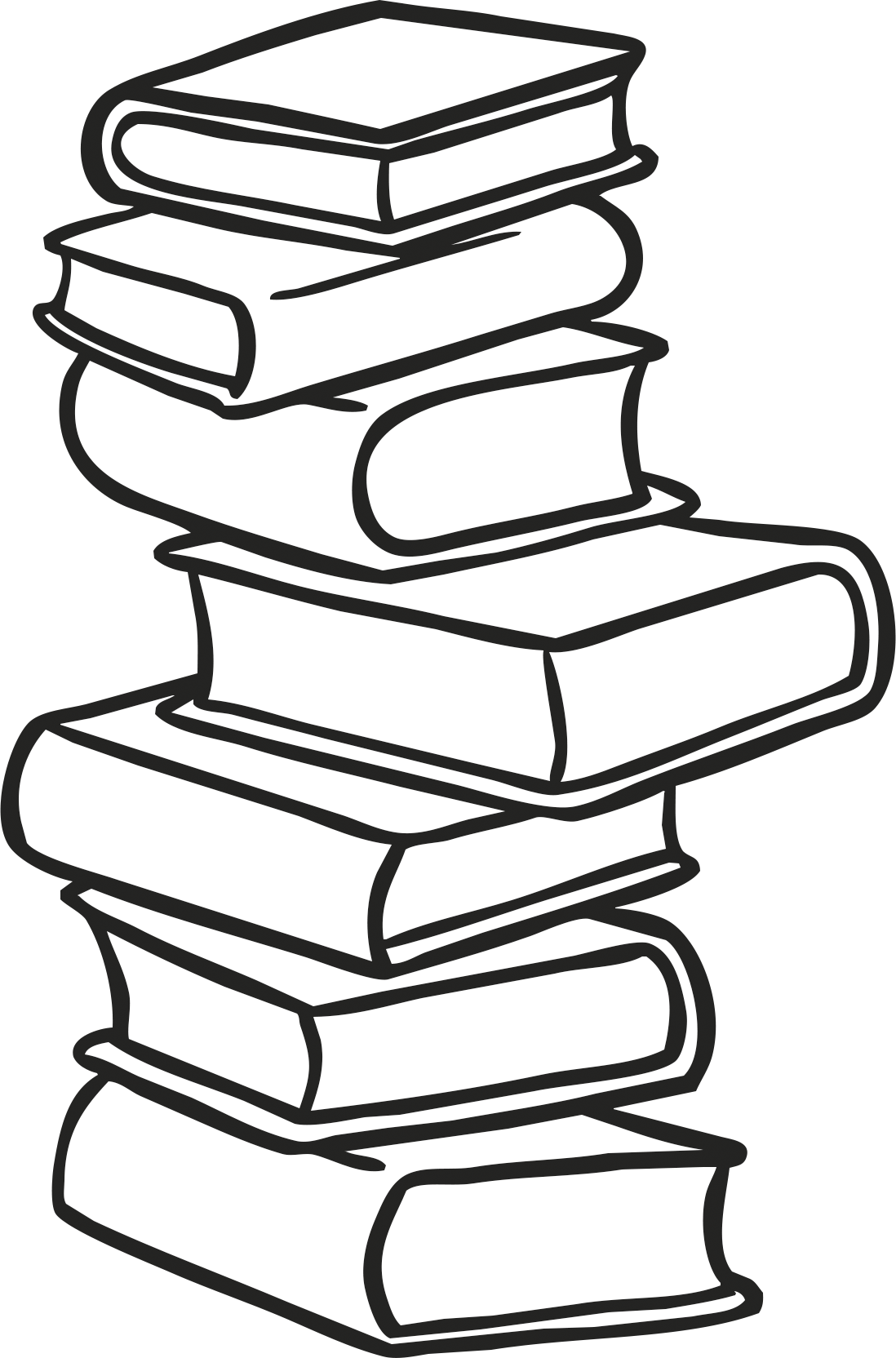 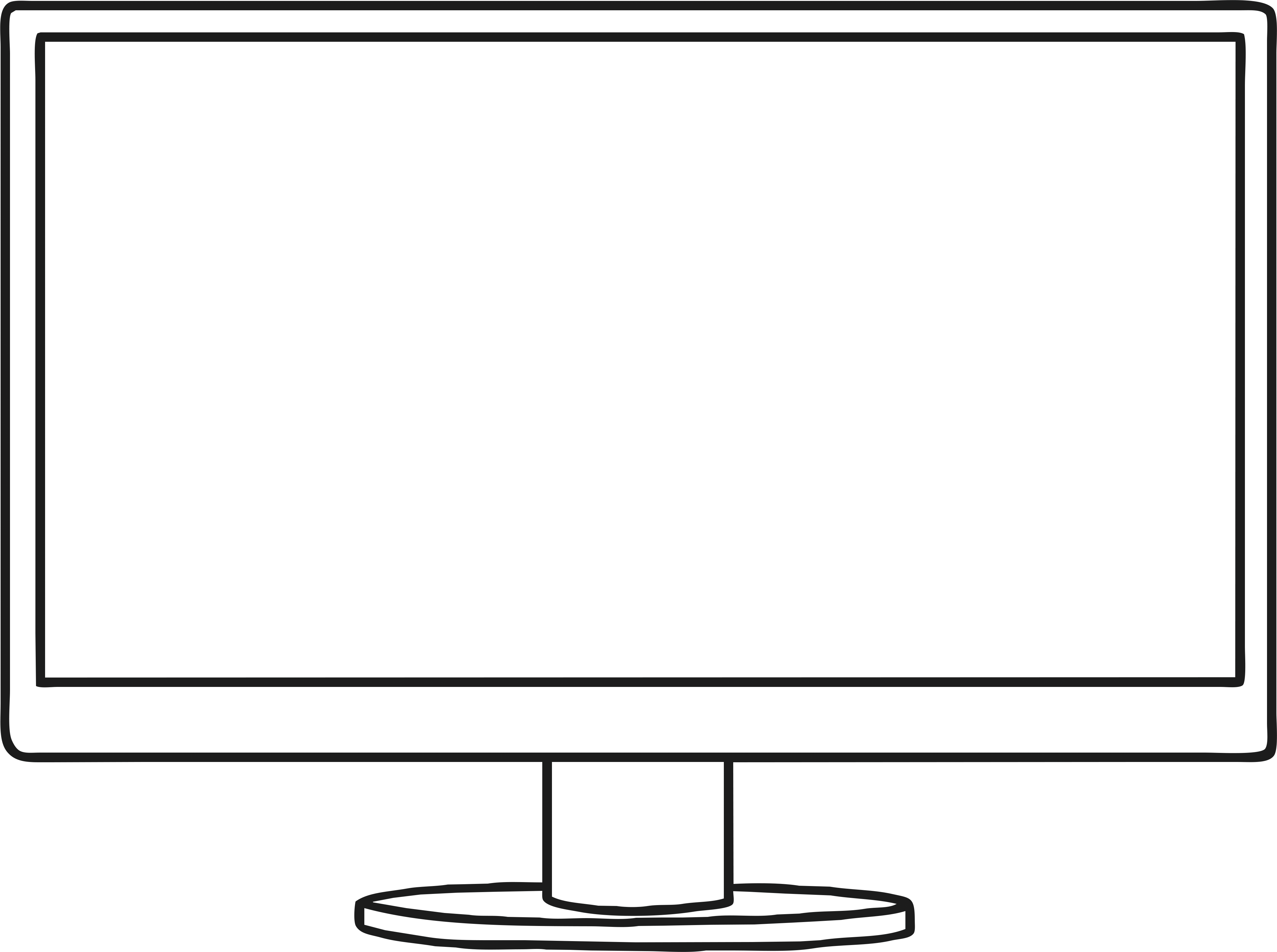 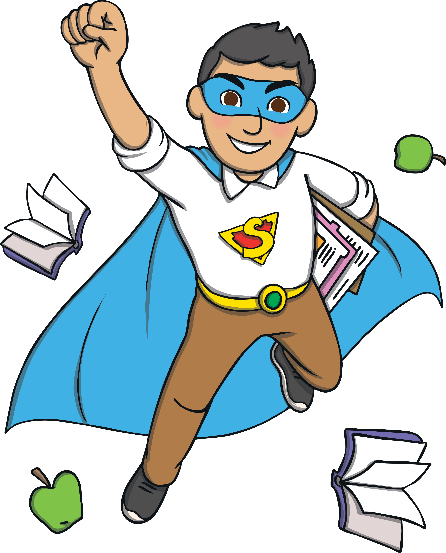 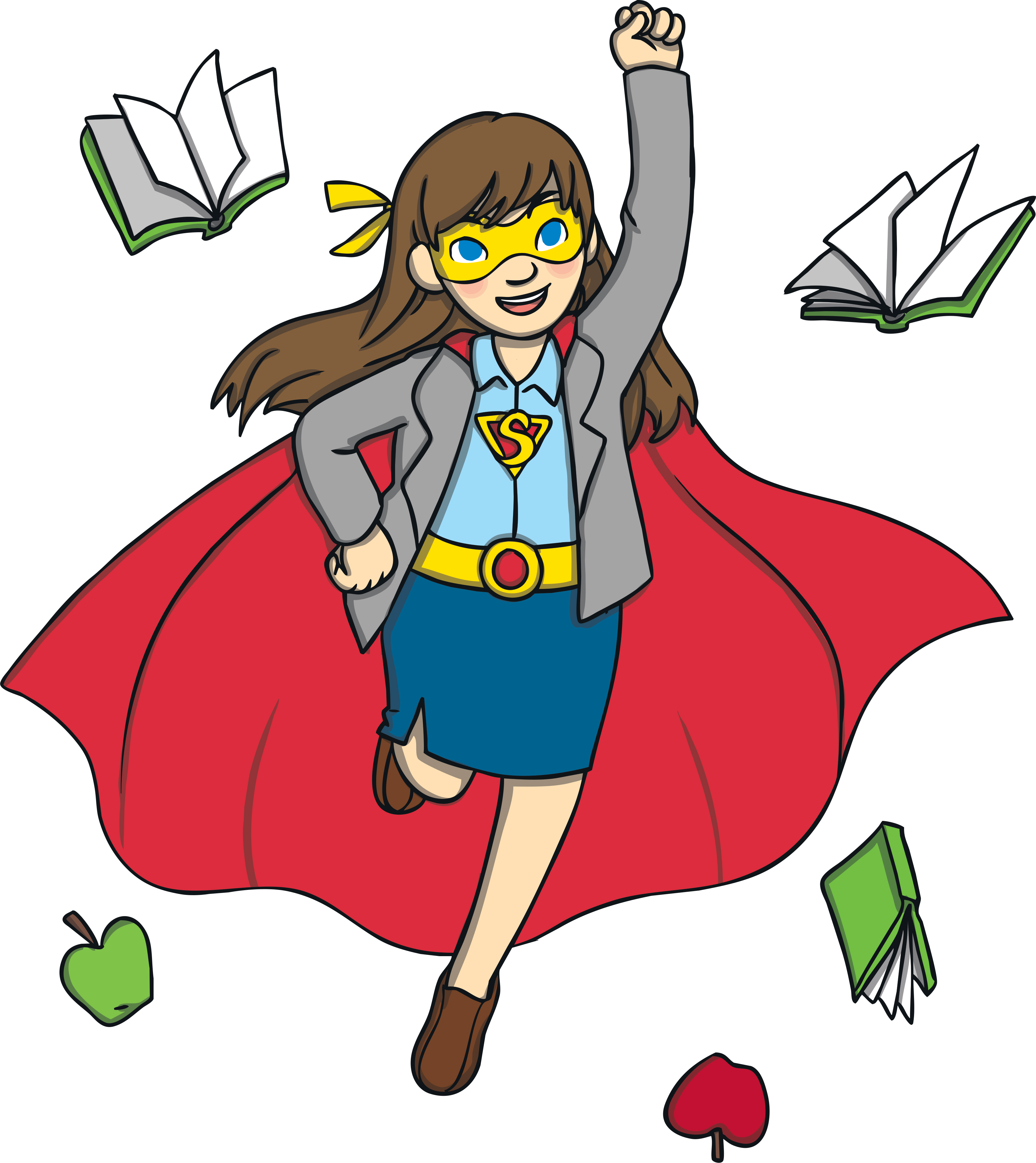 Name:Name:Name:Date:Subject:Grade:Unit/Standard:Learning Objective:Materials Needed:Introduction/Warm-Up:Introduction/Warm-Up:Introduction/Warm-Up:Explicit Instructions:Explicit Instructions:Explicit Instructions:Supported Practice:Supported Practice:Supported Practice:Individual Practice:Differentiation:Assessment:Notes:DateClassClassWhat areas did I focus on this week? How did that go?What areas did I focus on this week? How did that go?What areas did I focus on this week? How did that go?What areas did I focus on this week? How did that go?What areas did I focus on this week? How did that go?What were my strengths this week? What did I do well?What were my strengths this week? What did I do well?What were my strengths this week? What did I do well?What were my strengths this week? What did I do well?What were my strengths this week? What did I do well?What areas could I improve on? What did I find challenging?What areas could I improve on? What did I find challenging?What areas could I improve on? What did I find challenging?What areas could I improve on? What did I find challenging?What areas could I improve on? What did I find challenging?Areas to focus on next week:Areas to focus on next week:Areas to focus on next week:Areas to focus on next week:Areas to focus on next week:JanuaryFebruaryMarchAprilMayJuneJulyAugustSeptemberOctoberNovemberDecember1234567891011121314151617181920212223242512345678910111213141516171819202122232425Student Name:                                                           Birthdate:                                                                                                           Address:                                                                                                                                                    Student Name:                                                           Birthdate:                                                                                                           Address:                                                                                                                                                    Student Name:                                                           Birthdate:                                                                                                           Address:                                                                                                                                                    Student Name:                                                           Birthdate:                                                                                                           Address:                                                                                                                                                    Student Name:                                                           Birthdate:                                                                                                           Address:                                                                                                                                                    Student Name:                                                           Birthdate:                                                                                                           Address:                                                                                                                                                    Medical ConcernsAllergies:                                               Medications:                                           Special Diet Needs:              Medical ConcernsAllergies:                                               Medications:                                           Special Diet Needs:              Medical ConcernsAllergies:                                               Medications:                                           Special Diet Needs:              Dismissal InformationHow will your child get home each day?             Bus #                                                                                             Daycare                                                                                                                                  Car                                                                                                                                               Walker                                                                                                                        Please note that any changes will require notice in writing from a parent or guardian.Dismissal InformationHow will your child get home each day?             Bus #                                                                                             Daycare                                                                                                                                  Car                                                                                                                                               Walker                                                                                                                        Please note that any changes will require notice in writing from a parent or guardian.Dismissal InformationHow will your child get home each day?             Bus #                                                                                             Daycare                                                                                                                                  Car                                                                                                                                               Walker                                                                                                                        Please note that any changes will require notice in writing from a parent or guardian.How would you like to receive reminders and class information?            email            text         bothHow would you like to receive reminders and class information?            email            text         bothHow would you like to receive reminders and class information?            email            text         bothDismissal InformationHow will your child get home each day?             Bus #                                                                                             Daycare                                                                                                                                  Car                                                                                                                                               Walker                                                                                                                        Please note that any changes will require notice in writing from a parent or guardian.Dismissal InformationHow will your child get home each day?             Bus #                                                                                             Daycare                                                                                                                                  Car                                                                                                                                               Walker                                                                                                                        Please note that any changes will require notice in writing from a parent or guardian.Dismissal InformationHow will your child get home each day?             Bus #                                                                                             Daycare                                                                                                                                  Car                                                                                                                                               Walker                                                                                                                        Please note that any changes will require notice in writing from a parent or guardian.Parent/Guardian InformationParent/Guardian InformationParent/Guardian InformationParent/Guardian InformationParent/Guardian InformationParent/Guardian InformationNameRelationship to StudentCell NumberCell NumberWork NumberEmail AddressParent/Guardian InformationParent/Guardian InformationParent/Guardian InformationParent/Guardian InformationParent/Guardian InformationParent/Guardian InformationNameRelationship to StudentCell NumberCell NumberWork NumberEmail AddressMondayTuesdayWednesdayThursdayFridayMondayTuesdayWednesdayThursdayFridayMondayTuesdayWednesdayThursdayFridayMondayTuesdayWednesdayThursdayFridayMondayTuesdayWednesdayThursdayFridayMondayTuesdayWednesdayThursdayFridayMondayTuesdayWednesdayThursdayFridayMondayTuesdayWednesdayThursdayFridayMondayTuesdayWednesdayThursdayFridayMondayTuesdayWednesdayThursdayFridayMondayTuesdayWednesdayThursdayFridayMondayTuesdayWednesdayThursdayFridayMondayTuesdayWednesdayThursdayFridayMondayTuesdayWednesdayThursdayFridayMondayTuesdayWednesdayThursdayFridayMondayTuesdayWednesdayThursdayFridayMondayTuesdayWednesdayThursdayFridayMondayTuesdayWednesdayThursdayFridayMondayTuesdayWednesdayThursdayFridayMondayTuesdayWednesdayThursdayFridayMondayTuesdayWednesdayThursdayFridayMondayTuesdayWednesdayThursdayFridayMondayTuesdayWednesdayThursdayFridayMondayTuesdayWednesdayThursdayFridayMondayTuesdayWednesdayThursdayFridayMondayTuesdayWednesdayThursdayFridayMondayTuesdayWednesdayThursdayFridayMondayTuesdayWednesdayThursdayFridayMondayTuesdayWednesdayThursdayFridayMondayTuesdayWednesdayThursdayFridayMondayTuesdayWednesdayThursdayFridayMondayTuesdayWednesdayThursdayFridayMondayTuesdayWednesdayThursdayFridayMondayTuesdayWednesdayThursdayFridayMondayTuesdayWednesdayThursdayFridayMondayTuesdayWednesdayThursdayFridayMondayTuesdayWednesdayThursdayFridayMondayTuesdayWednesdayThursdayFridayMondayTuesdayWednesdayThursdayFridayMondayTuesdayWednesdayThursdayFridayMondayTuesdayWednesdayThursdayFridayMondayTuesdayWednesdayThursdayFridayMondayTuesdayWednesdayThursdayFridayMondayTuesdayWednesdayThursdayFridayMondayTuesdayWednesdayThursdayFridayMondayTuesdayWednesdayThursdayFridayMondayTuesdayWednesdayThursdayFridayMondayTuesdayWednesdayThursdayFridayDatePersonMethodConcernNotes       Email       Phone Call       Note Home      Meeting       Email       Phone Call       Note Home      Meeting       Email       Phone Call       Note Home      Meeting       Email       Phone Call       Note Home      Meeting       Email       Phone Call       Note Home       MeetingParent/GuardianWork NumberCell NumberEmail AddressParent/GuardianWork NumberCell NumberEmail AddressStudent StrengthsRoom For GrowthClassroom BehaviorAcademic Skills and Assessment DataClassroom BehaviorAcademic Skills and Assessment DataTeacher Comments:Teacher Comments:Skills to work on at home:Skills to work on at home:Comments, Questions, and/or Concerns from Parent/Guardian:Comments, Questions, and/or Concerns from Parent/Guardian:Parent/Guardian Name 										Signature and Date 											Parent/Guardian Name 										Signature and Date 											Student NameBehavior #1Behavior #2Behavior #3DateDateDateDateTimeBehavior #1Behavior #2Behavior #38:00 a.m. - 9:00 a.m.9:00 a.m. - 10:00 a.m.10:00 a.m. - 11:00 a.m.11:00 a.m. - 12:00 p.m.12:00 p.m. - 1:00 p.m.1:00 p.m. - 2:00 p.m.2:00 p.m. - 3:00 p.m.DateDateDateDateTimeBehavior #1Behavior #2Behavior #38:00 a.m. - 9:00 a.m.9:00 a.m. - 10:00 a.m.10:00 a.m. - 11:00 a.m.11:00 a.m. - 12:00 p.m.12:00 p.m. - 1:00 p.m.1:00 p.m. - 2:00 p.m.2:00 p.m. - 3:00 p.m.DateDateDateDateTimeBehavior #1Behavior #2Behavior #38:00 a.m. - 9:00 a.m.9:00 a.m. - 10:00 a.m.10:00 a.m. - 11:00 a.m.11:00 a.m. - 12:00 p.m.12:00 p.m. - 1:00 p.m.1:00 p.m. - 2:00 p.m.2:00 p.m. - 3:00 p.m.